La/Il sottoscritta/o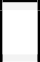 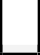 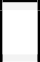 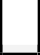 nell’accesso presso l’Istituto Scolastico Liceo Artistico di Brera sotto la propria responsabilità (se maggiorenne) o di quella di un esercente la responsabilità genitoriale,D I C H I A R Adi non presentare sintomatologia respiratoria o febbre superiore a 37.5° C in data odierna e nei tre giorni precedenti;di non essere stato in quarantena o isolamento domiciliare negli ultimi 14 giorni;di non essere stato a contatto con persone positive, per quanto di loro conoscenza, negli ultimi 14 giorni.La presente autodichiarazione viene rilasciata quale misura di prevenzione correlata con l’emergenza pandemica del SARS CoV 2.Milano,  	Firma leggibile(dell’interessato e/o dell’esercente la responsabilità genitoriale)Mod. 940Allegato 1Liceo Artistico di BreraAutodichiarazione Esame di Stato - Covid19Autodichiarazione Esame di Stato - Covid19Cognome e NomeLuogo di nascitaData di nascitaDocumento di riconoscimento